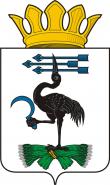 
СВЕРДЛОВСКАЯ  ОБЛАСТЬАДМИНИСТРАЦИЯ  МУНИЦИПАЛЬНОГО  ОБРАЗОВАНИЯ  Байкаловский муниципальный  районП О С Т А Н О В Л Е Н И Е 18.07. 2016 г.	                             № 204с. БайкаловоО внесении изменений в Порядок формирования муниципального задания на оказание муниципальных услуг (выполнение работ) в отношении муниципальных учреждений муниципального образования Байкаловский муниципальный район и финансового обеспечения выполнения  муниципального задания, утвержденный постановлением администрации МО Байкаловский муниципальный район от 18.12.2015г. № 492В соответствии с пунктами 3 и 4 статьи 69.2 Бюджетного кодекса Российской Федерации, в связи с приемом в муниципальную собственность муниципального образования Байкаловский муниципальный район МБУ «Байкаловский районный краеведческий музей», Администрация  муниципального образования Байкаловский муниципальный район,  ПОСТАНОВЛЯЕТ: 1. Внести следующие изменения в Порядок формирования муниципального задания на оказание муниципальных услуг (выполнение работ) в отношении муниципальных учреждений муниципального образования Байкаловский муниципальный район и финансового обеспечения выполнения  муниципального задания, утвержденный постановлением администрации МО Байкаловский муниципальный район от 18.12.2015г. № 492 (далее именуемый - Порядок):1)  пункт 1 Порядка изложить в следующей редакции:«1. Настоящий Порядок устанавливает процедуру формирования и финансового обеспечения выполнения муниципального задания на оказание муниципальных услуг (выполнение работ) (далее - муниципальное задание) муниципальными бюджетными учреждениями (далее - бюджетные учреждения) и муниципальными автономными учреждениями (далее - автономные учреждения), муниципальными казенными учреждениями муниципального образования Байкаловский муниципальный район, в отношении которых главными распорядителями средств местного бюджета, в ведении которых находятся соответствующие казенные учреждения, принято решение о формировании для них муниципального задания (далее - казенные учреждения).».2)  дополнить Порядок пунктом 4.1 следующего содержания:«4.1. Главные распорядители средств местного бюджета, в ведении которых находятся казенные учреждения, и органы местного самоуправления, осуществляющие функции и полномочия учредителя бюджетных или автономных учреждений (далее - орган местного самоуправления, осуществляющий функции и полномочия учредителя), обеспечивают внесение ведомственных перечней муниципальных услуг (работ), муниципальных заданий и отчетов об их исполнении, расчетов нормативных затрат на оказание муниципальной услуги (выполнение работы), затрат на уплату налогов, в качестве объекта налогообложения по которым признается имущество учреждения, и затрат на содержание имущества учреждения, не используемого для оказания муниципальных услуг (выполнения работ) и для общехозяйственных нужд (далее - не используемое для выполнения муниципального задания имущество) в программные комплексы, соответствующей направленности.».3)  подпункт 2 пункта 5 Порядка изложить в следующей редакции:«2) бюджетных или автономных учреждений - органом местного самоуправления, осуществляющим функции и полномочия учредителя (далее - орган, осуществляющий функции и полномочия учредителя).».4) подпункт 2 пункта 12 Порядка изложить в следующей редакции:«2) бюджетных или автономных учреждений - органом, осуществляющим функции и полномочия учредителя.»5) в пункте 18 Порядка слова «В затраты, указанные в подпунктах 1 - 3 пункта 16 настоящего Порядка» заменить словами «В затраты, указанные в подпунктах 1 - 3 пункта 17 настоящего Порядка».6) дополнить Порядок пунктом 24.1 следующего содержания:«24.1.  Стоимость выполнения работ по решению главного распорядителя средств бюджета, в ведении которого находятся казенные учреждения, или органа местного самоуправления, осуществляющего функции и полномочия учредителя, определяется с использованием нормативных затрат на выполнение работ в соответствии с пунктом 24 настоящего Порядка либо в случае невозможности расчета нормативных затрат сметным методом. Отраслевой корректирующий коэффициент учитывает показатели отраслевой специфики, в том числе с учетом показателей качества муниципальной работы, и определяется в соответствии с общими требованиями.Значение отраслевого корректирующего коэффициента утверждается главным распорядителем средств бюджета, в ведении которого находятся казенные учреждения, либо органом местного самоуправления, осуществляющим функции и полномочия учредителя.»7) абзац второй пункта 27 Порядка изложить в следующей редакции:«В случае если бюджетное или автономное учреждение оказывает муниципальные услуги (выполняет работы) для физических и юридических лиц за плату (далее - платная деятельность) сверх установленного муниципального задания, затраты, указанные в части первой настоящего пункта, рассчитываются с применением коэффициента платной деятельности, который определяется как отношение планируемого объема финансового обеспечения выполнения муниципального задания, исходя из объемов субсидии, полученной из местного бюджета в отчетном финансовом году на указанные цели, к общей сумме, включающей планируемые поступления субсидии на финансовое обеспечение выполнения муниципального задания и доходов от платной деятельности, исходя из указанных поступлений, полученных в отчетном финансовом году (далее - коэффициент платной деятельности).8) в пункте 28 Порядка слова «автономное учреждение» заменить словами «бюджетное или автономное учреждение» в соответствующем числе и падеже.9)  в пункте 29 Порядка слова «автономное учреждение» заменить словами «бюджетное или автономное учреждение».10) в пункте 31 Порядка слова «автономным учреждениям» заменить словами «бюджетным или автономным учреждениям».11)  первое предложение пункта 33 Порядка изложить в следующей редакции:«33. Предоставление бюджетному или автономному учреждению субсидии в течение финансового года осуществляется на основании соглашения о порядке и условиях предоставления субсидии, заключаемого органом, осуществляющим функции и полномочия учредителя, с бюджетным или автономным учреждением (далее - соглашение).». 	12) в пункте 34 Порядка слова «автономным учреждениям» заменить словами «бюджетным или автономным учреждениям».13)  в пункте 35 Порядка слова «Автономные учреждения» заменить словами «Бюджетные или автономные учреждения».14) в пункте 36 Порядка слова «Автономные учреждения» заменить словами «Бюджетные или автономные учреждения».15) в пункте 37 Порядка слова «автономными учреждениями» заменить словами «бюджетными и автономными учреждениями».2.  Настоящее постановление опубликовать в «Муниципальном вестнике» - приложении к газете «Районные будни» и разместить на официальном сайте администрации в сети «Интернет» www.mobmr.ru.3. Контроль за выполнением настоящего Постановления возложить на заместителя главы администрации МО Байкаловский муниципальный район по социально-экономическим вопросам  Г.В. Бороздину.Глава муниципального образования                                                  Байкаловский муниципальный район                                                А.А. Жуков